12.12.2017 г в нашей школе прошёл День обществознания, посвящённый Дню Конституции Российской Федерации,  который провели Столярова М.К. и Симонова О.Б. с учащимися 6-9 классов. Этот праздник - замечательный повод задуматься о себе, о нас, о жизни в нашей замечательной стране - России!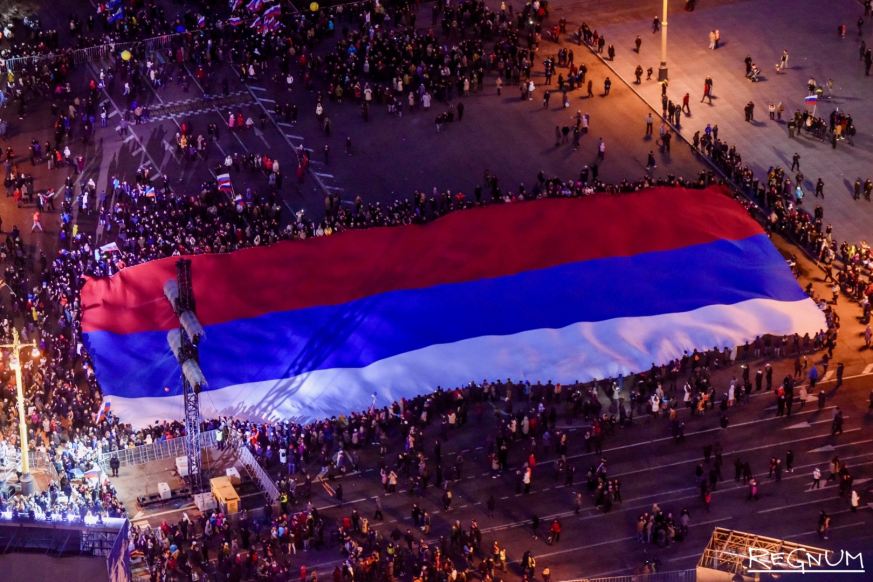 В этот день в 1993 году всенародным голосованием была принята Конституция Российской Федерации. Рассматриваемый документ имеет большое значение для страны, так как выступает, своего рода, фундаментом при формировании законодательной базы. Он направлен на стабилизацию экономических и государственных институтов.  Ребята много дискутировали  о статьях Конституции  и   о том, как изменились они за 24 года, а также  подготовили плакаты        Обращаясь ко всем учащимся, хочется сказать: «Ребята, всегда интересуйтесь тем, что происходит в нашей стране, не будьте безучастны к ее истории. Будьте патриотами!»Сапарина Т.В.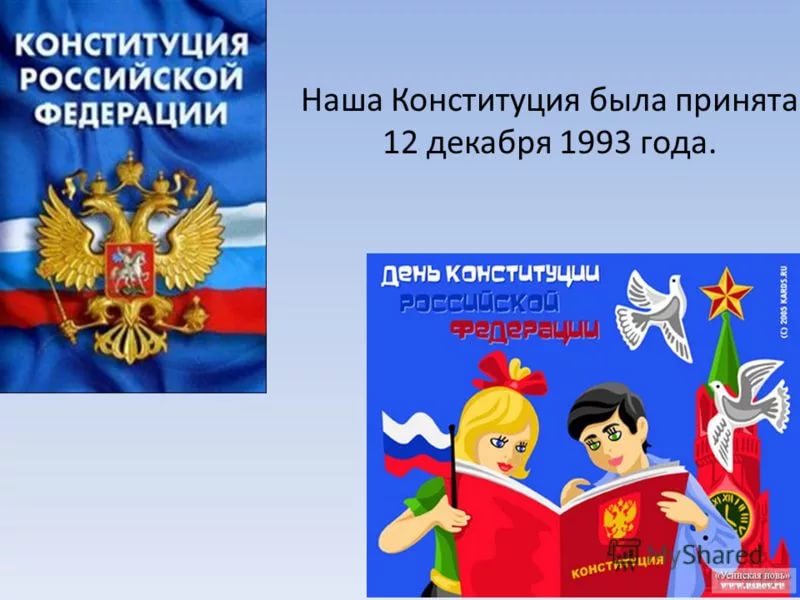 